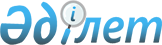 Аягөз ауданы Нарын ауылдық округі Шынқожа ауылының аумағына шектеу іс-шараларын белгілеу туралы
					
			Күшін жойған
			
			
		
					Шығыс Қазақстан облысы Аягөз ауданы Нарын ауылдық округі әкімінің 2020 жылғы 23 желтоқсандағы № 2 шешімі. Шығыс Қазақстан облысының Әділет департаментінде 2020 жылғы 24 желтоқсанда № 8029 болып тіркелді. Күші жойылды - Шығыс Қазақстан облысы Аягөз ауданы Нарын ауылдық округі әкімінің 2021 жылғы 2 наурыздағы № 5 шешімімен
      Ескерту. Күші жойылды - Шығыс Қазақстан облысы Күршім ауданы Күршім ауылдық округі әкімінің 02.03.2021 № 5 шешімімен (алғашқы ресми жарияланған күнінен кейін күнтізбелік он күн өткен соң қолданысқа енгізіледі).
      ЗҚАИ-ның ескертпесі.
      Құжаттың мәтінінде түпнұсқаның пунктуациясы мен орфографиясы сақталған.
      Қазақстан Республикасының 2002 жылғы 10 шілдедегі "Ветеринария туралы" Заңының 10-1 бабының 7) тармақшасына, Қазақстан Республикасының 2001 жылғы 23 қаңтардағы "Қазақстан Республикасындағы жергілікті мемлекеттік басқару және өзін – өзі басқару туралы" Заңының 35-бабының 2-тармағына сәйкес және Аягөз аудандық аумақтық бас мемлекеттік ветеринариялық инспектордың 2020 жылғы 09 желтоқсандағы № 359 ұсынысы негізінде, Нарын ауылдық округінің әкімі ШЕШТІ:
      1. Мүйізді ірі қара малдардың арасынан пастереллез ауруының шығуына байланысты Аягөз ауданы Нарын ауылдық округі Шынқожа ауылының аумағына шектеу іс-шаралары белгіленсін.
      2. Осы шешімнің орындалуын бақылауды өзіме қалдырамын.
      3. Осы шешім оның алғашқы ресми жарияланған күнінен кейін күнтізбелік он күн өткен соң қолданысқа енгізіледі. 
					© 2012. Қазақстан Республикасы Әділет министрлігінің «Қазақстан Республикасының Заңнама және құқықтық ақпарат институты» ШЖҚ РМК
				
      Нарын ауылдық округінің әкімі

М. Тусупов
